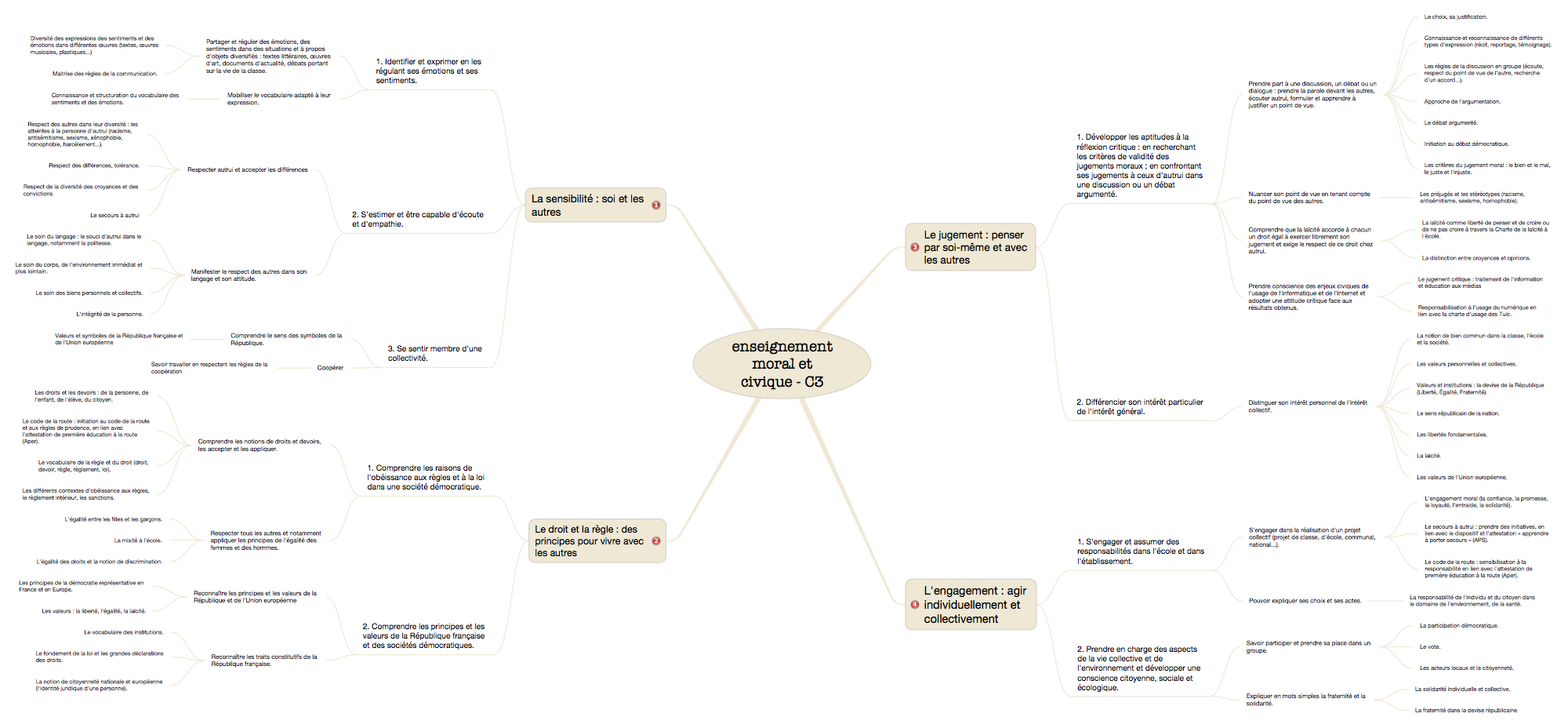 Enseignement moral et civique - C3Le jugement : penser par soi-même et avec les autres1. Développer les aptitudes à la réflexion critique : en recherchant les critères de validité des jugements moraux ; en confrontant ses jugements à ceux d'autrui dans une discussion ou un débat argumenté.Prendre part à une discussion, un débat ou un dialogue : prendre la parole devant les autres, écouter autrui, formuler et apprendre à justifier un point de vue.Le choix, sa justification.Le jugement : penser par soi-même et avec les autres1. Développer les aptitudes à la réflexion critique : en recherchant les critères de validité des jugements moraux ; en confrontant ses jugements à ceux d'autrui dans une discussion ou un débat argumenté.Prendre part à une discussion, un débat ou un dialogue : prendre la parole devant les autres, écouter autrui, formuler et apprendre à justifier un point de vue.Connaissance et reconnaissance de différents types d'expression (récit, reportage, témoignage).Le jugement : penser par soi-même et avec les autres1. Développer les aptitudes à la réflexion critique : en recherchant les critères de validité des jugements moraux ; en confrontant ses jugements à ceux d'autrui dans une discussion ou un débat argumenté.Prendre part à une discussion, un débat ou un dialogue : prendre la parole devant les autres, écouter autrui, formuler et apprendre à justifier un point de vue.Les règles de la discussion en groupe (écoute, respect du point de vue de l'autre, recherche d'un accord...).Le jugement : penser par soi-même et avec les autres1. Développer les aptitudes à la réflexion critique : en recherchant les critères de validité des jugements moraux ; en confrontant ses jugements à ceux d'autrui dans une discussion ou un débat argumenté.Prendre part à une discussion, un débat ou un dialogue : prendre la parole devant les autres, écouter autrui, formuler et apprendre à justifier un point de vue.Approche de l'argumentation.Le jugement : penser par soi-même et avec les autres1. Développer les aptitudes à la réflexion critique : en recherchant les critères de validité des jugements moraux ; en confrontant ses jugements à ceux d'autrui dans une discussion ou un débat argumenté.Prendre part à une discussion, un débat ou un dialogue : prendre la parole devant les autres, écouter autrui, formuler et apprendre à justifier un point de vue.Le débat argumenté.Le jugement : penser par soi-même et avec les autres1. Développer les aptitudes à la réflexion critique : en recherchant les critères de validité des jugements moraux ; en confrontant ses jugements à ceux d'autrui dans une discussion ou un débat argumenté.Prendre part à une discussion, un débat ou un dialogue : prendre la parole devant les autres, écouter autrui, formuler et apprendre à justifier un point de vue.Initiation au débat démocratique.Le jugement : penser par soi-même et avec les autres1. Développer les aptitudes à la réflexion critique : en recherchant les critères de validité des jugements moraux ; en confrontant ses jugements à ceux d'autrui dans une discussion ou un débat argumenté.Prendre part à une discussion, un débat ou un dialogue : prendre la parole devant les autres, écouter autrui, formuler et apprendre à justifier un point de vue.Les critères du jugement moral : le bien et le mal, le juste et l'injuste.Le jugement : penser par soi-même et avec les autres1. Développer les aptitudes à la réflexion critique : en recherchant les critères de validité des jugements moraux ; en confrontant ses jugements à ceux d'autrui dans une discussion ou un débat argumenté.Nuancer son point de vue en tenant compte du point de vue des autres.Les préjugés et les stéréotypes (racisme, antisémitisme, sexisme, homophobie).Le jugement : penser par soi-même et avec les autres1. Développer les aptitudes à la réflexion critique : en recherchant les critères de validité des jugements moraux ; en confrontant ses jugements à ceux d'autrui dans une discussion ou un débat argumenté.Comprendre que la laïcité accorde à chacun un droit égal à exercer librement son jugement et exige le respect de ce droit chez autrui.La laïcité comme liberté de penser et de croire ou de ne pas croire à travers la Charte de la laïcité à l'école.Le jugement : penser par soi-même et avec les autres1. Développer les aptitudes à la réflexion critique : en recherchant les critères de validité des jugements moraux ; en confrontant ses jugements à ceux d'autrui dans une discussion ou un débat argumenté.Comprendre que la laïcité accorde à chacun un droit égal à exercer librement son jugement et exige le respect de ce droit chez autrui.La distinction entre croyances et opinions.Le jugement : penser par soi-même et avec les autres1. Développer les aptitudes à la réflexion critique : en recherchant les critères de validité des jugements moraux ; en confrontant ses jugements à ceux d'autrui dans une discussion ou un débat argumenté.Prendre conscience des enjeux civiques de l'usage de l'informatique et de l'Internet et adopter une attitude critique face aux résultats obtenus.Le jugement critique : traitement de l'information et éducation aux médiasLe jugement : penser par soi-même et avec les autres1. Développer les aptitudes à la réflexion critique : en recherchant les critères de validité des jugements moraux ; en confrontant ses jugements à ceux d'autrui dans une discussion ou un débat argumenté.Prendre conscience des enjeux civiques de l'usage de l'informatique et de l'Internet et adopter une attitude critique face aux résultats obtenus.Responsabilisation à l'usage du numérique en lien avec la charte d'usage des Tuic.Le jugement : penser par soi-même et avec les autres2. Différencier son intérêt particulier de l'intérêt général.Distinguer son intérêt personnel de l'intérêt collectif.La notion de bien commun dans la classe, l'école et la société.Le jugement : penser par soi-même et avec les autres2. Différencier son intérêt particulier de l'intérêt général.Distinguer son intérêt personnel de l'intérêt collectif.Les valeurs personnelles et collectives.Le jugement : penser par soi-même et avec les autres2. Différencier son intérêt particulier de l'intérêt général.Distinguer son intérêt personnel de l'intérêt collectif.Valeurs et institutions : la devise de la République (Liberté, Égalité, Fraternité).Le jugement : penser par soi-même et avec les autres2. Différencier son intérêt particulier de l'intérêt général.Distinguer son intérêt personnel de l'intérêt collectif.Le sens républicain de la nation.Le jugement : penser par soi-même et avec les autres2. Différencier son intérêt particulier de l'intérêt général.Distinguer son intérêt personnel de l'intérêt collectif.Les libertés fondamentales.Le jugement : penser par soi-même et avec les autres2. Différencier son intérêt particulier de l'intérêt général.Distinguer son intérêt personnel de l'intérêt collectif.La laïcité.Le jugement : penser par soi-même et avec les autres2. Différencier son intérêt particulier de l'intérêt général.Distinguer son intérêt personnel de l'intérêt collectif.Les valeurs de l'Union européenne.L'engagement : agir individuellement et collectivement1. S'engager et assumer des responsabilités dans l'école et dans l'établissement.S'engager dans la réalisation d'un projet collectif (projet de classe, d'école, communal, national...).L'engagement moral (la confiance, la promesse, la loyauté, l'entraide, la solidarité).L'engagement : agir individuellement et collectivement1. S'engager et assumer des responsabilités dans l'école et dans l'établissement.S'engager dans la réalisation d'un projet collectif (projet de classe, d'école, communal, national...).Le secours à autrui : prendre des initiatives, en lien avec le dispositif et l'attestation « apprendre à porter secours » (APS).L'engagement : agir individuellement et collectivement1. S'engager et assumer des responsabilités dans l'école et dans l'établissement.S'engager dans la réalisation d'un projet collectif (projet de classe, d'école, communal, national...).Le code de la route : sensibilisation à la responsabilité en lien avec l'attestation de première éducation à la route (Aper).L'engagement : agir individuellement et collectivement1. S'engager et assumer des responsabilités dans l'école et dans l'établissement.Pouvoir expliquer ses choix et ses actes.La responsabilité de l'individu et du citoyen dans le domaine de l'environnement, de la santé.L'engagement : agir individuellement et collectivement2. Prendre en charge des aspects de la vie collective et de l'environnement et développer une conscience citoyenne, sociale et écologique.Savoir participer et prendre sa place dans un groupe.La participation démocratique.L'engagement : agir individuellement et collectivement2. Prendre en charge des aspects de la vie collective et de l'environnement et développer une conscience citoyenne, sociale et écologique.Savoir participer et prendre sa place dans un groupe.Le vote.L'engagement : agir individuellement et collectivement2. Prendre en charge des aspects de la vie collective et de l'environnement et développer une conscience citoyenne, sociale et écologique.Savoir participer et prendre sa place dans un groupe.Les acteurs locaux et la citoyenneté.L'engagement : agir individuellement et collectivement2. Prendre en charge des aspects de la vie collective et de l'environnement et développer une conscience citoyenne, sociale et écologique.Expliquer en mots simples la fraternité et la solidarité.La solidarité individuelle et collective.L'engagement : agir individuellement et collectivement2. Prendre en charge des aspects de la vie collective et de l'environnement et développer une conscience citoyenne, sociale et écologique.Expliquer en mots simples la fraternité et la solidarité.La fraternité dans la devise républicaineLe droit et la règle : des principes pour vivre avec les autres1. Comprendre les raisons de l'obéissance aux règles et à la loi dans une société démocratique.Comprendre les notions de droits et devoirs, les accepter et les appliquer.Les droits et les devoirs : de la personne, de l'enfant, de l'élève, du citoyen.Le droit et la règle : des principes pour vivre avec les autres1. Comprendre les raisons de l'obéissance aux règles et à la loi dans une société démocratique.Comprendre les notions de droits et devoirs, les accepter et les appliquer.Le code de la route : initiation au code de la route et aux règles de prudence, en lien avec l'attestation de première éducation à la route (Aper).Le droit et la règle : des principes pour vivre avec les autres1. Comprendre les raisons de l'obéissance aux règles et à la loi dans une société démocratique.Comprendre les notions de droits et devoirs, les accepter et les appliquer.Le vocabulaire de la règle et du droit (droit, devoir, règle, règlement, loi).Le droit et la règle : des principes pour vivre avec les autres1. Comprendre les raisons de l'obéissance aux règles et à la loi dans une société démocratique.Comprendre les notions de droits et devoirs, les accepter et les appliquer.Les différents contextes d'obéissance aux règles, le règlement intérieur, les sanctions.Le droit et la règle : des principes pour vivre avec les autres1. Comprendre les raisons de l'obéissance aux règles et à la loi dans une société démocratique.Respecter tous les autres et notamment appliquer les principes de l'égalité des femmes et des hommes.L'égalité entre les filles et les garçons.Le droit et la règle : des principes pour vivre avec les autres1. Comprendre les raisons de l'obéissance aux règles et à la loi dans une société démocratique.Respecter tous les autres et notamment appliquer les principes de l'égalité des femmes et des hommes.La mixité à l'école.Le droit et la règle : des principes pour vivre avec les autres1. Comprendre les raisons de l'obéissance aux règles et à la loi dans une société démocratique.Respecter tous les autres et notamment appliquer les principes de l'égalité des femmes et des hommes.L'égalité des droits et la notion de discrimination.Le droit et la règle : des principes pour vivre avec les autres2. Comprendre les principes et les valeurs de la République française et des sociétés démocratiques.Reconnaître les principes et les valeurs de la République et de l'Union européenneLes principes de la démocratie représentative en France et en Europe.Le droit et la règle : des principes pour vivre avec les autres2. Comprendre les principes et les valeurs de la République française et des sociétés démocratiques.Reconnaître les principes et les valeurs de la République et de l'Union européenneLes valeurs : la liberté, l'égalité, la laïcité.Le droit et la règle : des principes pour vivre avec les autres2. Comprendre les principes et les valeurs de la République française et des sociétés démocratiques.Reconnaître les traits constitutifs de la République française.Le vocabulaire des institutions.Le droit et la règle : des principes pour vivre avec les autres2. Comprendre les principes et les valeurs de la République française et des sociétés démocratiques.Reconnaître les traits constitutifs de la République française.Le fondement de la loi et les grandes déclarations des droits.Le droit et la règle : des principes pour vivre avec les autres2. Comprendre les principes et les valeurs de la République française et des sociétés démocratiques.Reconnaître les traits constitutifs de la République française.La notion de citoyenneté nationale et européenne (l'identité juridique d'une personne).La sensibilité : soi et les autres1. Identifier et exprimer en les régulant ses émotions et ses sentiments.Partager et réguler des émotions, des sentiments dans des situations et à propos d'objets diversifiés : textes littéraires, œuvres d'art, documents d'actualité, débats portant sur la vie de la classe.Diversité des expressions des sentiments et des émotions dans différentes œuvres (textes, œuvres musicales, plastiques...)La sensibilité : soi et les autres1. Identifier et exprimer en les régulant ses émotions et ses sentiments.Partager et réguler des émotions, des sentiments dans des situations et à propos d'objets diversifiés : textes littéraires, œuvres d'art, documents d'actualité, débats portant sur la vie de la classe.Maitrise des règles de la communication.La sensibilité : soi et les autres1. Identifier et exprimer en les régulant ses émotions et ses sentiments.Mobiliser le vocabulaire adapté à leur expression.Connaissance et structuration du vocabulaire des sentiments et des émotions.La sensibilité : soi et les autres2. S'estimer et être capable d'écoute et d'empathie.Respecter autrui et accepter les différencesRespect des autres dans leur diversité : les atteintes à la personne d'autrui (racisme, antisémitisme, sexisme, xénophobie, homophobie, harcèlement...).La sensibilité : soi et les autres2. S'estimer et être capable d'écoute et d'empathie.Respecter autrui et accepter les différencesRespect des différences, tolérance.La sensibilité : soi et les autres2. S'estimer et être capable d'écoute et d'empathie.Respecter autrui et accepter les différencesRespect de la diversité des croyances et des convictionsLa sensibilité : soi et les autres2. S'estimer et être capable d'écoute et d'empathie.Respecter autrui et accepter les différencesLe secours à autruiLa sensibilité : soi et les autres2. S'estimer et être capable d'écoute et d'empathie.Manifester le respect des autres dans son langage et son attitude.Le soin du langage : le souci d'autrui dans le langage, notamment la politesse.La sensibilité : soi et les autres2. S'estimer et être capable d'écoute et d'empathie.Manifester le respect des autres dans son langage et son attitude.Le soin du corps, de l'environnement immédiat et plus lointain.La sensibilité : soi et les autres2. S'estimer et être capable d'écoute et d'empathie.Manifester le respect des autres dans son langage et son attitude.Le soin des biens personnels et collectifs.La sensibilité : soi et les autres2. S'estimer et être capable d'écoute et d'empathie.Manifester le respect des autres dans son langage et son attitude.L'intégrité de la personne.La sensibilité : soi et les autres3. Se sentir membre d'une collectivité.Comprendre le sens des symboles de la République.Valeurs et symboles de la République française et de l'Union européenneLa sensibilité : soi et les autres3. Se sentir membre d'une collectivité.CoopérerSavoir travailler en respectant les règles de la coopération